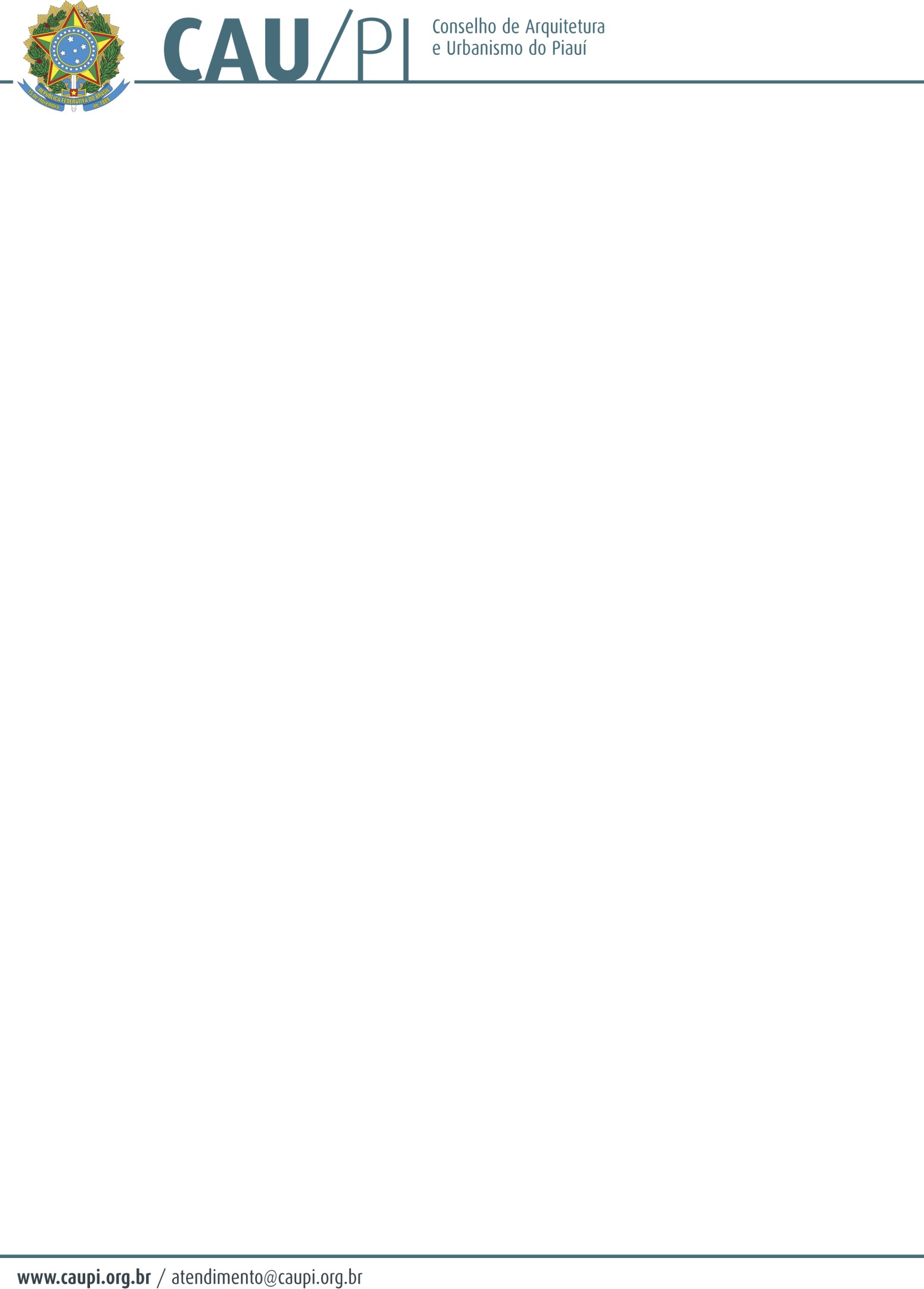 Data: 27 de agosto de 2019. Horário: 14hLocal: Rua Areolino de Abreu, nº 2103, Centro.CONVOCA-SE os conselheiros titulares.PAUTA:Verificação do quórum;Execução do Hino Nacional Brasileiro;Discussão e aprovação da Ata da 66ª Plenária Ordinária do CAU/PI, realizada dia 30 de julho  de 2019;Ordem do dia:Apresentação e aprovação do relatório e voto fundamentado do relator CONS. FRITZ MIGUEL MORAIS MOURA, referente ao recurso apresentado no Processo Administrativo nº 719/2018 (SANDERLAND COELHO RIBEIRO E EMANUEL RODIRGUES CASTELO BRANCO: REVISÃO DE INSS DE SETEMBRO/2013 A DEZEMBRO/2016 – juros e multa);Análise e aprovação da 2ª Prestação de Contas Trimestral do CAU/PI, de abril, maio e junho/2019;Análise e aprovação da Prestação de Contas Semestral do CAU/PI, de janeiro a junho/2019;Apreciação e aprovação das propostas da chamada pública;Análise e aprovação da Minuta que altera a Portaria nº 09 de 24 de março de 2015;Manifestação dos Conselheiros em assuntos de interesse do Plenário, conforme inscrição previamente efetuada na mesa diretora de trabalho.Teresina, 20 de agosto de 2019.Wellington CamarçoPresidente do CAU/PI